October 1, 2021Ms. Christine LongOEB RegistrarOntario Energy BoardP.O. Box 2319, 27th Floor2300 Yonge StreetToronto, ON M4P 1E4Email: Christine.Long@oeb.caDear Ms. Long:RE: EB-2020-0293 St. Laurent Ottawa North Replacement ProjectThe City of Ottawa is Canada’s fourth largest municipality comprised of rural and urban areas. With direct input and involvement of many stakeholders, including funding by the Province and Enbridge, the City of Ottawa developed a community energy transition plan called Energy Evolution which was unanimously passed by Ottawa City Council on October 28th, 2020. This plan requires a 90% decrease in natural gas consumption in the City of Ottawa by 2050 and the replacement of all fossil derived natural gas with renewable natural gas.The City of Ottawa would like to actively participate in the proceedings for the proposed project and is requesting to have the ability to have representatives appear before the OEB during the oral proceeding component. Clean and cost-effective long-term energy for consumers in the City of Ottawa is at the heart of the Energy Evolution. Approving another natural gas pipeline to supply the City of Ottawa for the next 40-100 years is in direct conflict with Energy Evolution in the City of Ottawa and related policies at all levels of government. The City of Ottawa continues to prefer an integrated resource plan (IRP) approach. The City of Ottawa is unclear as to why IRP is not being pursued by Enbridge. The City of Ottawa seeks a fulsome assessment of options for this project and a credible explanation as to why our suggestion to employ IRP is not being pursued. It appears that many viable alternatives were not reasonably considered when this application was filed with the OEB. The City of Ottawa wants to know how the alignment of this work with Energy Evolution was considered by Enbridge and anticipates having other important questions for the OEB and the applicant. We also note that should a new pipeline proceed, the environmental, social, and economic impacts of the newly proposed route will need to be assessed by the City of Ottawa and related members of the Ontario Pipeline Coordination Committee. The City of Ottawa looks forward to its involvement the hearings for EB-2020-0293.  If you have any questions or concerns, please feel free to contact Mike Fletcher, Project Manager – Environmental Program, at Mike.Fletcher@Ottawa.caSincerely,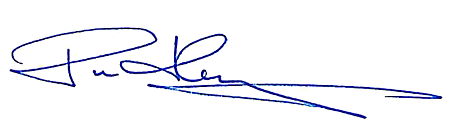 Don Herweyer Director, Economic Development & Long-Range Planning (EDLRP)Planning, Infrastructure and Economic Development (PIED)City of Ottawa Cc: Mike Fletcher